A LA DIRECCIÓN PROVINCIAL DE LA TESORERÍA GENERAL DE LA SEGURIDAD SOCIAL DE XXXXXXXXXXXXD/Dña, xxxxxxxxxxxx, con DNI xxxxxxxxxxxx, número de afiliación xxxxxxxx con domicilio a efectos de notificación sito en xxxxxx Calle xxxxxxxxx, número xxxxxx, comparezco al amparo del art.109 de la Ley 39/2015, de 1 de octubre, del Procedimiento Administrativo Común de las Administraciones Públicas, SOLICITANDO LA REVISIÓN de la Resolución de la Tesorería General de la Seguridad Social de fecha xxx de xxxx de 201x (cuya copia de acompaña como documento nº 1) por la que se formaliza el alta en el RETA de D/Dña, xxxxxxxxxxxx con fecha de efectos del mes de xxxxx de 201x, así como la DEVOLUCIÓN DE INGRESOS INDEBIDOS, todo ello con base en los siguientesHECHOS.I.- El solicitante en fecha xx/xx/201x procede a darse de alta en el Régimen Especial de trabajadores autónomos por su condición de socio trabajador de la Sociedad XXXX, y al amparo de lo dispuesto en el artículo 305.2b) del Real Decreto Legislativo 8/2015, de 30 de octubre, por el que se aprueba el texto refundido de la Ley General de la Seguridad Social.II.-En la Resolución de alta se deja sin efecto la bonificación establecida el Artículo 31 de La Ley 20/2007, de 11 de julio, del Estatuto del Trabajo Autónomo, en su nueva redacción dada por la Ley 31/2015, de 9 de septiembre, por la que se modifica y actualiza la normativa en materia de autoempleo y se adoptan medidas de fomento y promoción del trabajo autónomo y de la Economía Social.III.-La denegación por parte de este Organismo de la bonificación y de la reducción establecida en dicho marco normativo obedeció a criterios internos administrativos, que han sido modificado por Oficio, entre otros, nº 252/2020-1.1 (“Cambio de criterio”)de la Subdirección General de Ordenación e Impugnaciones de la Tesorería General de al Seguridad Social, de fecha 20.07.2020 (Se acompaña como documento nº 2, el meritado cambio de Criterio)IV.- Que aquella denegación por lo tanto no fue conforme a Derecho, y en consecuencia debe ser revisada, con base a los siguientes FUNDAMENTOS JURIDICOSPRIMERO.- De conformidad con lo dispuesto en el Artículo 31 de La Ley 20/2007,  de 11 de julio, del Estatuto del Trabajo Autónomo “La cotización a la Seguridad Social de los trabajadores por cuenta propia o autónomos que causen alta inicial o que no hubieran estado en situación de alta en los 2 años inmediatamente anteriores, a contar desde la fecha de efectos del alta, en el Régimen Especial de la Seguridad Social de los Trabajadores por Cuenta Propia o Autónomos, se efectuará de la siguiente forma:1. En el caso de que se opte por cotizar por la base mínima que corresponda, podrán beneficiarse de una reducción en la cotización por contingencias comunes durante los 12 primeros meses inmediatamente siguientes a la fecha de efectos del alta, que consistirá en una cuota única mensual de 60 euros, que comprenderá tanto las contingencias comunes como las contingencias profesionales, quedando estos trabajadores excepcionados de cotizar por cese de actividad y por formación profesional. De esa cuota de 60 euros, 51,50 euros corresponden a contingencias comunes y 8,50 euros a contingencias profesionales.Alternativamente, aquellos trabajadores por cuenta propia o autónomos que, cumpliendo los requisitos previstos en el apartado anterior, optasen por una base de cotización superior a la mínima que corresponda, podrán aplicarse durante los 12 primeros meses inmediatamente siguientes a la fecha de efectos del alta, una reducción del 80 por ciento sobre la cotización por contingencias comunes, siendo la cuota a reducir la resultante de aplicar a la base mínima de cotización que corresponda el tipo mínimo de cotización vigente por contingencias comunes.Con posterioridad al periodo inicial de 12 meses previsto en los dos apartados anteriores, y con independencia de la base de cotización elegida, los trabajadores por cuenta propia que disfruten de la medida prevista en este artículo podrán aplicarse las siguientes reducciones y bonificaciones sobre la cuota por contingencias comunes, siendo la cuota a reducir o bonificar la resultante de aplicar a la base mínima de cotización que corresponda el tipo de cotización vigente en cada momento por contingencias comunes, por un periodo máximo de hasta 12 meses, hasta completar un periodo máximo de 24 meses tras la fecha de efectos del alta, según la siguiente escala:a) Una reducción equivalente al 50 por ciento de la cuota durante los 6 meses siguientes al período inicial previsto en los dos primeros párrafos de este apartado.b) Una reducción equivalente al 30 por ciento de la cuota durante los 3 meses siguientes al período señalado en la letra a).c) Una bonificación equivalente al 30 por ciento de la cuota durante los 3 meses siguientes al período señalado en la letra b).3. En los supuestos que el trabajador por cuenta propia o autónomo resida y desarrolle su actividad en un municipio en cuyo padrón municipal actualizado al inicio de la actividad consten menos de 5.000 habitantes, finalizado el periodo inicial de 12 meses de aplicación de los beneficios en la cotización establecidos en los apartados anteriores, tendrá derecho durante los 12 meses siguientes a estos mismos incentivos. En estos casos no serán de aplicación las reducciones y bonificaciones para los 12 meses posteriores al periodo inicial contempladas en el apartado 2.Para beneficiarse de estas medidas durante los 12 meses siguientes al periodo inicial, el trabajador por cuenta propia o autónomo, deberá:1.º Estar empadronado en un municipio de menos de 5.000 habitantes, según los datos oficiales del padrón en vigor en el momento del alta en el Régimen Especial de la Seguridad Social de los Trabajadores por Cuenta Propia o Autónomos que causa el derecho al incentivo contemplado en este artículo.2.º Estar dado de alta en el Censo de Obligados Tributarios de la Agencia Estatal de Administración Tributaria o de las Haciendas Forales, correspondiendo el lugar de desarrollo de la actividad declarada a un municipio cuyo padrón municipal sea inferior a 5.000 habitantes.3.º Mantener el alta en la actividad autónoma o por cuenta propia en el antedicho municipio en los dos años siguientes al alta en el Régimen Especial de la Seguridad Social de los Trabajadores por Cuenta Propia o Autónomos que causa el derecho al incentivo contemplado en este artículo; así como permanecer empadronado en el mismo municipio en los cuatro años siguientes a dicha alta.La Tesorería General de la Seguridad Social realizará el control de esta reducción para lo cual el Instituto Nacional de Estadística y las Administraciones Tributarias antes citadas deberán poner a disposición de este Servicio Común los medios y la información necesarios que permitan comprobar el cumplimiento de los requisitos exigidos para beneficiarse de esta reducción.En caso de no cumplir dichos requisitos, el trabajador por cuenta propia o autónomo deberá reintegrar la totalidad de las cantidades dejadas de ingresar por la aplicación del incentivo, a partir del día primero del mes siguiente en que quede acreditado tal incumplimiento.4. En el supuesto de que los trabajadores por cuenta propia sean menores de 30 años, o menores de 35 años en el caso de mujeres, y causen alta inicial o no hubieran estado en situación de alta en los 2 años inmediatamente anteriores, a contar desde la fecha de efectos del alta, en el Régimen Especial de la Seguridad Social de los Trabajadores por Cuenta Propia o Autónomos, podrán aplicarse, además de los beneficios en la cotización previstos en los apartados anteriores, una bonificación adicional equivalente al 30 por ciento, sobre la cuota por contingencias comunes, en los 12 meses siguientes a la finalización del periodo máximo de disfrute de los mismos, siendo la cuota a bonificar la resultante de aplicar a la base mínima de cotización que corresponda el tipo de cotización por contingencias comunes vigente en cada momento. En este supuesto la duración máxima del disfrute de los beneficios en la cotización será de 36 meses.5. El período de baja en el Régimen Especial de la Seguridad Social de los Trabajadores por Cuenta Propia o Autónomos, exigido en los apartados anteriores para tener derecho a los beneficios en la cotización en ellos previstos en caso de reemprender una actividad por cuenta propia, será de 3 años cuando los trabajadores autónomos hubieran disfrutado de dichos beneficios en su anterior período de alta en el citado régimen especial.6. En el supuesto de que la fecha de efectos de las altas a que se refieren los apartados 1 a 4 no coincidiera con el día primero del respectivo mes natural, el beneficio correspondiente a dicho mes se aplicará de forma proporcional al número de días de alta en el mismo.7. Lo dispuesto en los apartados anteriores será también de aplicación, cuando cumplan los requisitos en ellos establecidos, a los trabajadores por cuenta propia que queden incluidos en el grupo primero de cotización del Régimen Especial de la Seguridad Social de los Trabajadores del Mar y a los socios de sociedades laborales y a los socios trabajadores de cooperativas de trabajo asociado que queden encuadrados en el Régimen Especial de la Seguridad Social de los Trabajadores por Cuenta Propia o Autónomos o en el Régimen Especial de la Seguridad Social de los Trabajadores del Mar, dentro del grupo primero de cotización.8. Lo previsto en el presente artículo resultará de aplicación aun cuando los beneficiarios de esta medida, una vez iniciada su actividad, empleen a trabajadores por cuenta ajena.9. Las bonificaciones de cuotas previstas en este artículo se financiarán con cargo a la correspondiente partida presupuestaria del Servicio Público de Empleo Estatal y las reducciones de cuotas se soportarán por el presupuesto de ingresos de la Seguridad Social y por las Mutuas Colaboradoras con la Seguridad Social, respectivamente.10. Los beneficios en las cotizaciones previstos en este artículo consistirán en una bonificación en el supuesto de trabajadores por cuenta propia o autónomos inscritos en el Sistema Nacional de Garantía Juvenil que cumplan con los requisitos establecidos en el artículo 105 de la Ley 18/2014, de 15 de octubre, de aprobación de medidas urgentes para el crecimiento, la competitividad y la eficiencia, aplicándose dicha bonificación en los mismos términos que los incentivos previstos en los apartados 1 a 3 y teniendo derecho asimismo a la bonificación adicional contemplada en el apartado 4.11. Finalizado el periodo máximo de disfrute de los beneficios de cotización contemplados en este artículo, procederá la cotización por todas las contingencias protegidas a partir del día primero del mes siguiente al que se produzca esa finalización.”SEGUNDO.- Según el Artículo 1.2 de la Ley 20/2007,  de l1 de julio, del Estatuto del trabajador autónomo se encuentran dentro del ámbito  de aplicación  de dicha  ley "Quienes ejerzan las funciones de dirección y gerencia que conlleva el  desempeño del  cargo  de  consejero o  administrador, o presten  otros  servicios  para   una sociedad  mercantil  capitalista,  a  título  lucrativo  y de  forma   habitual,   personal  y  directa,   cuando posean el control  efectivo, directo  o indirecto  de  aquélla,  en  los términos  previstos en  la  disposición adicional    vigésima séptima   del  texto  refundido de la  Ley General de  la Seguridad Social  aprobado por Real Decreto Legislativo 1/1994, de 20 de junio".Que  el  solicitante  se encuentra  dentro  del campo  de  aplicación  de  dicha  Ley 20/2007 por cumplir tal condición de socio de una sociedad mercantil capitalista y al amparo de dicha disposición adicional, actualmente derogada por el Art 305.2b) del nuevo Texto Refundido de la Ley General de Seguridad SocialTERCERO.- JURISPRUDENCIA.Que  al  encontrase  expresamente comprendido en el ámbito de aplicación de esta Ley 20/2007 es igualmente de plena aplicación las bonificaciones y reducciones establecidas por el nuevo Artículo 31 de la ley 20/2007, y así se ha resuelto por el Tribunal Supremo en sus Sentencias de 3 de diciembre de 2019, dictada en el recurso de casación nº 5252/2017, y de 27 de febrero de 2020, dictada en el recurso de casación 1697/2018, y Sentencia de 4 de marzo de 2020, cuyo tenor literal expresa:“De modo que ahora debemos reiterar, por razones de seguridad jurídica (artículo 9.3 de la CE) e igualdad en la aplicación de la Ley ( artículo 14 de la CE), lo que entonces declaramos.La Tesorería General de la Seguridad Social ha desarrollado una argumentación coherente para defender su pretensión de que anulemos la sentencia recurrida y confirmemos la legalidad de su actuación frente a la reclamación (...). Tal como se ha visto, se apoya en la literalidad del artículo 31.3 de la Ley 20/2007 y en la consideración de que la satisfacción de la finalidad que inspira las reducciones previstas por este precepto no se produce extendiendo sus beneficios a los socios de sociedades de capital. Dado que entre ellas se cuentan las de responsabilidad limitada, no procedería reconocérselos.Pues bien, si centramos el discurso en torno a las circunstancias del caso, no nos parece contradictoria con la intención del legislador la solución alcanzada por la Sala (...). Tal como dice la sentencia, se trata de reconocer los beneficios del artículo 31 a una "persona joven sin actividad laboral previa, que inicia una actividad económica y, en lugar de hacerlo personalmente, opta por su personificación jurídica societaria por estrictas razones de utilidad económica". No es incompatible, sino todo lo contrario, con el objetivo de estimular la iniciativa empresarial, en especial de los jóvenes, y promover el autoempleo. Se debe reparar en que no se está favoreciendo a un socio capitalista desvinculado de la actividad de la empresa sino, en realidad, a quien realiza esa actividad por sí misma y que no ha sido reconocida como trabajadora autónoma. Así, pues, desde esta perspectiva, consideramos correcta la apreciación de la sentencia. Por otra parte, en el artículo 31 no hay ninguna exclusión de los trabajadores autónomos que se encuentren en la situación en que se hallaba (...). Ya la resolución desestimatoria de la alzada dice que la denegación de la tarifa plana obedece, no a que la Ley 20/2007 lo impida expresamente, sino a una interpretación a contrario sensu del apartado 3 del artículo 31. Puede decirse, sin embargo, que la expresa mención de los socios de sociedades laborales y de los socios trabajadores de sociedades cooperativas de trabajo asociado entre los beneficiarios no tiene por qué conllevar la necesaria exclusión de todo trabajador autónomo que sea socio de alguna sociedad de capital al margen de las circunstancias específicas de esa condición.En especial cuando hay argumentos sistemáticos y teleológicos, tal como los expone la sentencia de instancia que permiten llegar a una conclusión distinta a la alcanzada por la Tesorería General de la Seguridad Social en este particular caso. En el debate entablado en el proceso, hemos visto que se ha razonado, además de sobre las prescripciones del propio artículo 31, sobre el ámbito subjetivo de la Ley. Es decir, sobre quiénes, con arreglo a sus determinaciones tienen la consideración de autónomos. A este respecto, hemos de decir que la identificación de la razón por la que se hizo mención expresa en el apartado 3 de ese precepto de los socios de las sociedades laborales y de los socios trabajadores de las cooperativas de trabajo asociado, no determina la solución del litigio, pues se llega a ella a la vista del propio artículo 31 y del apoyo que suministra el apartado c) del artículo 1.2 de la Ley 20/2007 (…)"La jurisprudencia citada es firme, sin que nuestro Tribunal Supremo admita a trámite nuevos recursos casacionales de esta materia, razón por la que la propia Tesorería ha cambiado el criterio, conforme al oficio invocado en el Hecho III, del que reseñamos su final: 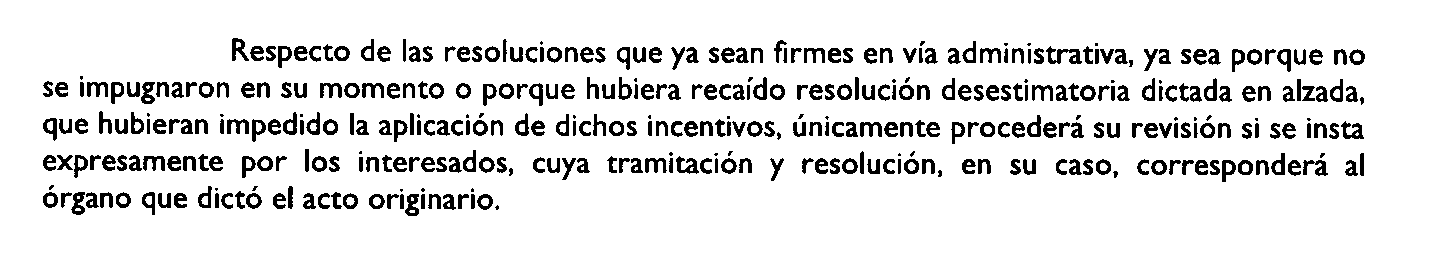 Por todo ello,SUPLICO a la Dirección Provincial de la Tesorería General de la Seguridad Social que con admisión de este  escrito  tenga  a  bien: Revisar la Resolución del Alta en RETA del instante, a fin de adaptar la misma a derecho, y por ende: Reconocer que procede la aplicación de la base mínima de cotización durante los 12 primeros meses a contar desde la fecha de alta. Reconocer y aplicar las bonificaciones establecidas en el Artículo 31 de la ley 20/2007, durante los 24 meses siguientes al alta.Acordar la devolución de las cantidades indebidamente ingresadas en concepto de cotización, más los intereses correspondientes.Pues es Justicia que pdo en *******, a *****, de dos mil veinte